Муниципальное автономное дошкольное образовательное учреждение городского округа Саранск  «Центр развития ребенка – детский сад № 90»Конспект организованной образовательной деятельности по  ознакомлению с предметным и социальным миром «Я - физкультурник»в средней группе Подготовила и провела:воспитатель Куярова Э.А. Саранск2020Образовательная область: познавательное развитиеВид ООД: комплекснаяВозрастная группа: средняя Цель: создание оптимальных условий для расширения представлений у детей о спорте.Задачи:Обучающие:- формировать представления детей о разных видах спорта, спортсменах и спортивных атрибутах,- упражнять детей в образовании слов (названия спортсменов),-учить детей ориентироваться на плоскости листа- формировать положительное отношение к занятиям спортом, здоровому образу жизни,-учить соотносить атрибуты с определенным видом спорта.Развивающие:-способствовать развитию познавательных процессов (памяти, внимания, мышления, воображения),-развивать творческую активность, мелкую моторику.Воспитательные:- воспитывать у детей увлечение спортивными играми, занятиями спортом,- воспитывать навыки сотрудничества в коллективной деятельности,-продолжать воспитывать самостоятельность.Интеграция образовательных областей: «Познавательное развитие», «Речевое развитие», «Социально-коммуникативное развитие», «художественно – эстетическое развитие», «Физическое развитие».Образовательная область «Познавательное развитие»- расширять знания детей о спорте, спортсменах,-о спортивных атрибутах,-дать элементарные представления о зимних и летних видах спорта,-развивать наблюдательность и внимание,2.  Образовательная область «Речевое развитие»- пополнять и активизировать словарь детей на основе углубления знаний о спорте,-учить использовать в речи наиболее употребительные прилагательные, глаголы, наречия, предлоги на тему «спорт»,-побуждать детей активно употреблять в речи простейшие виды сложносочиненных и сложноподчиненных предложений,-совершенствовать диалогическую речь: учить участвовать в беседе, понятно для слушателей отвечать на вопросы.3. Образовательная область «Социально-коммуникативное развитие»-  воспитывать навыки сотрудничества в коллективной деятельности,- воспитывать умение выполнять индивидуальные и коллективные поручения4. Образовательная область «художественно – эстетическое развитие»- вызывать положительный эмоциональный отклик на предложение рисовать,- продолжать развивать эстетическое восприятие, образные представления,    воображение,- закреплять умение сохранять правильную позу при рисовании: не горбиться, не  наклоняться низко над столом.5. Образовательная область «Физическое развитие»- формировать представления о здоровом образе жизни, - о значении физических упражнений для организма человека.- воспитывать потребность в занятии спортом.Предварительная работа:рассматривание иллюстраций с разными видами спорта, спортивными сооружениями, спортивными атрибутами. Беседы о здоровом образе жизни.Оборудование:картинки с изображением разных видов спорта, белые листы бумаги с изображением спортсменов и инвентаря, цветные карандашиМетодические приемыНаглядный: рассматривание иллюстраций.Словесный: рассказ, беседаПрактический: выполнение упражнения на листахХод ООДВводная часть. Дети с воспитателем становятся в круг на ковреВоспитатель:-Как только утром я проснусь,-Присяду, встану и нагнусь-Все упражненья по порядку!Поможет вырасти …….(зарядка)-Зачем нам по утрам нужно делать зарядку?-А кто её делает?-Есть люди, которые каждый день занимаются спортом. Как их называют?-А на каком занятии  мы с вами занимаемся спортом (физкультура и ритмика).-Кто догадался, о чем и о ком мы сегодня будем разговаривать?II.  Основная частьВоспитатель:Я вас предлагаю подойти к доске. И отгадать вид спорта, про который я загадаю загадку. (Иллюстрации расположены на доске)- Танцевать на лед пойдем, музыку мы заведем     (фигурное катание, спортсмены – фигуристы).- Гоняют клюшками по льду её у нас все на виду.Она в ворота залетит, и кто-то точно победит  (шайба) спорт – хоккей, спортсмен-хоккеист.- Лыжник на лыжах по снегу кружится. Прыжок. Кувырок, а потом приземлится.- Вот сошлись спортсмены в схватке. На руках у них перчатки.Гонг веселый прозвучал, к началу боя дан сигнал.- Руль. Колеса и педали. Транспорт для езды узнали?Тормоз есть, кабины нет. Мчит меня ……велосипед- Мяч по травке шустро скачет от ворот и до воротБьют ногами – он не плачет. Кто игру мне назовет.Воспитатель:-Посмотрите и скажите,  какими видами спорта можно заниматься только зимой? Почему? - Какими только летом? - Как вы уже догадались, спорт бывает  летний и зимний.-Как вы думаете, мы обо всех видах спорта поговорили? Или их больше. - Правильно,  видов спорта очень много. Это и плавание, и горнолыжный спорт, и гимнастика и много многое другое. О них мы узнаем на следующих занятиях. Работа за столами (на закрепление материала)Воспитатель:- Давайте посмотрим , насколько хорошо теперь мы разбираемся в спорте. Садитесь за столы. Все спортсмены перепутали свои принадлежности для спорта. Нам надо им помочь. Воспитатель: - Давайте пройдем на ковер. А сейчас мы сделаем зарядку. Я вам показываю веселых человечков. А вы повторяете за ними движения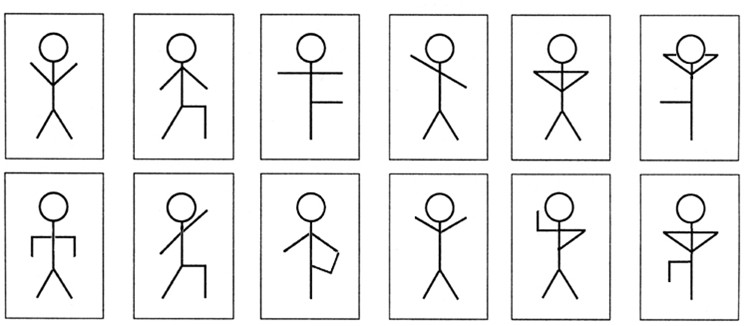 IV. Заключительная часть. Итог занятия- О чем мы сегодня с вами говорили?-Какие виды спорта вы запомнили?-Что для вас было самое сложное? Загадки или работа за столами?- Каким видом спорта вы бы хотели заниматься?СПИСОК ЛИТЕРАТУРЫАверина И.Е. – Физкультурные минутки и динамические паузы в дошкольных образовательных учреждениях: практ. пособие / И.Е. Аверина. – 3-е изд. – М.: Айрис-пресс, 2007. – 144 с.Дыбина О.В. -  "Ознакомление с предметным и социальным окружением. Средняя  группа. ФГОС" -Мозаика-Синтез, 2014 .- 96с.Полтавцева Н.В. – Физическая культура в дошкольном детстве: Пособие для инструкторов физкультуры и воспитателей, работающих с детьми 4-5 лет / Н.В. Полтавцева, Н.А. Гордова. – М.: Просвещение, 2004. – 272 с.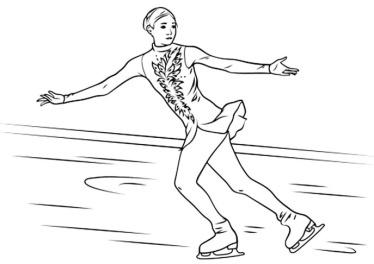 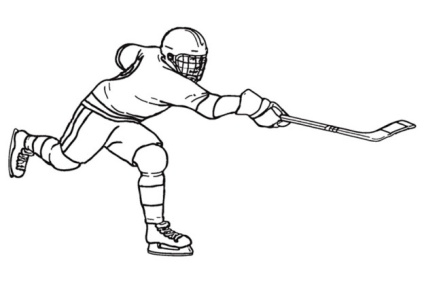 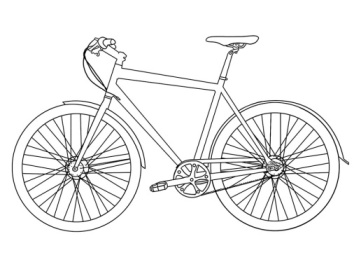 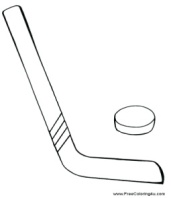 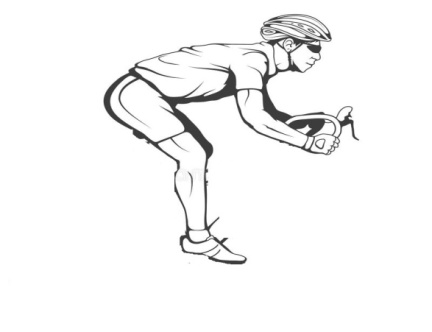 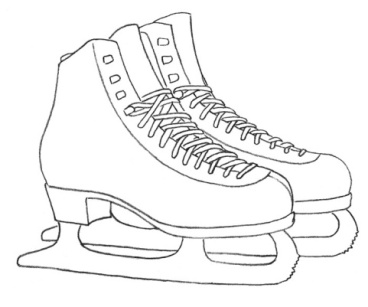 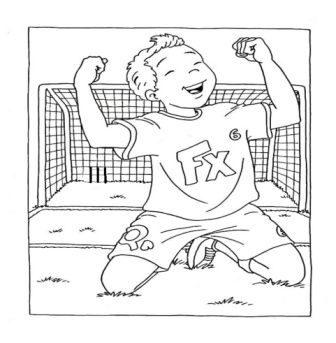 